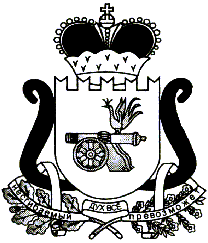 ЕЛЬНИНСКИЙ РАЙОННЫЙ СОВЕТ ДЕПУТАТОВ      					       Р Е Ш Е Н И Еот    22.11.2018                                                                              №58Об утверждении перечня           имущества муниципального образования «Ельнинский район» Смоленской области, подлежащего передаче в   муниципальную собственность            Ельнинского городского поселения Ельнинского района Смоленской областиВ соответствии с Гражданским кодексом Российской Федерации, Федеральным законом от 06.10.2003 № 131-ФЗ «Об общих принципах организации местного самоуправления в Российской Федерации», Уставом муниципального образования «Ельнинский район» Смоленской области (новая редакция), Положением о порядке управления и распоряжения объектами муниципальной собственности  муниципального образования «Ельнинский район» Смоленской области, утвержденного  решением Ельнинского районного Совета депутатов от 27.03.2014  № 12 (в редакции решения от 21.02.2018 №12), Ельнинский районный Совет депутатов  Р Е Ш И Л: Утвердить  прилагаемый перечень имущества муниципального образования «Ельнинский район» Смоленской области, подлежащего передаче в  муниципальную собственность Ельнинского городского поселения Ельнинского района Смоленской области, согласно приложению.ПроектОтп. 1 экз. – в дело                                          Разослать:, Исп. А.А. Макаренкова                                  отд.эк.(3 экз), 4-29-09                                                             «___» ________ 2018 г.                                   Разработчик:В.М. Никонорова4-24-33«__» _________ 2018 г.Визы:Е.В. Глебова                                                             «___» ________ 2018 г.Приложение  к решению  Ельнинского районного Совета депутатов  от 22.11. 2018 г.ПЕРЕЧЕНЬимущества  муниципального образования «Ельнинский район» Смоленской области, подлежащего передаче в муниципальную собственность Ельнинского городского поселения Ельнинского района Смоленской областиПредседатель Ельнинскогорайонного Совета депутатов_____________ Е.Н. ГераськоваГлава муниципальногообразования «Ельнинский район»Смоленской области________________ Н.Д. Мищенков№п/пНаименование объекта Кадастровый номерАдрес места нахождения объектаПротяженность, м1.Наружные сети канализации по ул. Строительной г. Ельни Смоленской области67:08:0000000:450216330, Смоленская область, Ельнинский район, г. Ельня, ул. Строительная, Российская Федерация, Ельнинское городское поселение469